Strategi Membangkitkan Kinerja Di Masa Pandemi Dan Edukasi Laporan Keuangan pada   UMKM Ronggojalu Sejahtera Desa Banjarsawah, Kecamatan Tegalsiwalan, Kabupaten Probolingggo.Oleh	 :  1. Mohammad Iskak Elly,SE,MM ( 0706066702 ) Yayuk Indah Wahyuning Tyas,SE,MM    ( 0724026301 )Tatik Amani ,SE,M.Akun (0719116801 )Ir.Tumini,MM (0726066305 )Lukman Hakim,S.Pd.I,M.Pd ( 0712068403 )Dr. H. Ngatimun, M.M (0707076304)PENDAHULUAN	Peningkatan  peran Usaha Mikro Kecil dan Menengah merupakan salah satu program yang tengah dicanangkan oleh pemerintah dalam hal ini Kementrian UMKM dan Koperasi  untuk terus berkembang dan maju. Selain koperasi, UMKM merupakan soko guru perekonomian di Indonesia. Keberadaan UMKM ini telah teruji pada saat krisis ekonomi yang melanda Negara kita pada tahun 2008, dimana banyak perusahaan yang kolap sedangkan UMKM masih tegak berdiri.	UMKM membantu pemerintah dalam mengurangi tingkat pengangguran yang ada di Indonesia khususnya di daerah kabupaten Probolinggo. UMKM dapat memberikan kontribusi dalam meningkatkan pendapatan daerah maupun pendapatan Negara.Hal ini karena kebanyakan pelaku UMKM berasal dari industry rumahan atau keluarga.	Perkembangan UMKM saat ini tidak diiringi dengan kemampuan atau kompetensi UMKM,khususnya kemampuan dalam pengelolaan persediaan dan dalam pelaporan keuangan,hal ini disebabkan karena ketidakpahaman pelaku UMKM terhadap pentingnya pengelolaan persediaan dan pembuatan laporan keuangan dalam menjalankan usahanya.	Fungsi dari manajemen persediaan untuk mengatur persediaan barang yang dimiliki,mulai dari cara memperoleh persediaan,penyimpanannya,sampai persediaan tersebut dimanfaatkan atau dikeluarkan ( Irham Fahmi,2015 ).Sedangkan pengelolaan keuangan merupakan proses sistematis untuk menghasilkan informasi keuangan yang dapat digunakan untuk pengambilan keputusan bagi penggunanya.	Permasalahan umum yang terjadi pada UMKM terkait pengelolaan  persediaan diantaranya 1) Kekurangan  dan kehabisan stock / persediaan. 2) Kelebihan stock pada tipe barang tertentu sehingga perputaran persediaan lambat. 3) Varian stock sedikit. 4) Barang rusak. 5) Produk sulit dicari saat dibutuhkan. 6) Kesulitan dalam memprediksi kebutuhan persediaan. 7) Manajemen  Persediaan Bagi UKM. 8) Memastikan persediaan tersedia (safety stock ). 9) Mengurangi resiko keterlambatan dalam pengiriman persediaan. 10) Mengurangi resiko harga yanag fluktuatif.11) Memperoleh diskon dari pemesanan dalam jumlah yang banyak. 12) Menyesuaikan pembelian dengan jadwal produksi.13)  Mengantisipasi  perubahan yang terjadi pada penawaran maupun permintaan. 14) Menjaga komitmen terhadap pelanggan agar barang bisa diproduksi dengan waktu dan kualitas yang diminta.15) Menentukan kuantitas persediaan yang harus disimpan  untuk berjaga jaga.16) Diharapkan setelah  mengetahui  tentang manajemen  atau pengelolaan persediaan,UMKM dapat mengatasi permasalahan permasalahan tersebut.	Sedangkan kemampuan pengelolaan keuangan akan memberikan manfaat bagi pelaku UMKM, antara lain : 1) UMKM dapat mengetahui kinerja keuangan perusahaan. 2) UMKM dapat mengetahui ,memilih dan membedakan  harta perusahaan dan harta pemilik.3) UMKM dapat mengetahui posisi dana baik sumber maupun penggunaannya.4) UMKM dapat membuat anggaran yang tepat.5) UMKM dapat menghitung pajak,dan 6) UMKM dapat mengetahui aliran uang tunai selama periode tertentu.	Manfaat dari pencatatan laporan keuangan yang sistematisyaitu dapat memberikan informasi tentang kas yang dapat dipercaya mengenai posisi keuangan usaha,dapat memberikan informasi keuangan mengenai  hasil usaha dalam satu periode akuntansi, dapat memberikan informasi yang dapat membantu pihak yang berkepentingan untuk menilai kondisi dan potensi suatu usaha serta dapat memberikan informasi penting lainnya yang relevan dengan pihak yang berkepentingan lainnya  ( Rivai,2013 ).Sedangkan menurut Siallagan(2016) akuntansi adalah catatan sederhana sebagai arah penyedia informasi elektronik  dan non elektronik  untuk menjalankan fungsi  manajemen  dan alat untuk pengendalian  perilaku pengambilan  keputusan  ekonomik untuk bertindak dalam merencanakan ,mengalokasikan sumberdaya ekonomi secara efisien.	Mitra yang bekerjasama dalam kegiatan pengabdian pada masyarakat ini yaitu pelaku UMKM yang bidang usahanya adalah penjual  kerudung motif lukis tangan,makanan kecil,tempe,minuman sinom,kripik tempe,rempeyek,kripik pisang dan lain lain yang berada di wilayah Ronggojalu Tegalsiwalan Leces Kabupaten Probolinggo yang dipimpin oleh Bapak Aries Eko Purnomo . Kegiatan ini dilaksanakan mulai tanggal 24 Maret sampai sengan tanggal 26 Maret 2022 di rumah Ibu Tatik Amani.Dalam kegiatan usaha yang sudah berjalan ini pada umumnya dalam mengelola keuangan usahanya belum menerapkan akuntansi.Hal ini menunjukkan kegiatan bisnis  yang dilakukan oleh pelaku usaha  belum disertai dengan pemahaman  mengenai penyusunan  laporan keuangan,sehingga pelaku hanya fokus pada keuntungan semata tanpa memperhatikan  faktor faktor pendukung usaha.	Saat ini,pelaku UMKM dalam menjalankan kegiatan usahanya,belum memisahkan  antara harta usaha daan harta pribadi serta  sulit untuk mengetahui secara detail mengenai  keuntungan yang diperoleh setelah dikurangi dengan beban beban yang telah terjadi  dalam suatu periode.Belum diterapkan pencatatan keuangan yang baik oleh pelaku UMKM ini menyebabkan perkembangan usaha menjadi lambat.Hal ini dikarenakan pelaku pelaku usaha  pada umumnya merasa kesulitan untuk  mengakses sumber sumber tambahan  modal misalnya melalui perbankan  atau sumber sumber bantuan permodalan melalui pemerintah.Karena pada umumnya,pihak bank atau bantuan  pemerintah tetap mensyaratkan  adanya laporan keuangan  yang baik.Hal ini diperlukan untuk dapat melihat kondisi usaha tersebut dengan lebih baik.	Terkait dengan pencatatan keuangan  tersebut,para pelaku UMKM belum melakukan  pencatatan atau kegiatan pengelolaan persediaan ,seperti tidak mencatat barang yang dibeli dan masuk serta barang terjual dan keluar,tidak melakukan  stock opname ,tidak mencatat barang  yang miss ( rusak,hilang,diskon,expired,dipakai sendiri dan lainnya).Padahal kegiatan tersebut terkait dengan biaya operasional usaha yakni biaya pembelian barang,biaya pemesanan barang,biaya persiapan,biaya penyimpanan barang serta biaya kehabisan  persediaan.	Berdasarkan pemaparan di atas,maka solusi yang ditawarkan untuk mitra UMKM yaitu melalui kegiatan workshop dan pendampingan pengelolaan  persediaan  dan pengenalan  akuntansi sederhana serta cara membuat dan menyusun laporan Laba Rugi. Tujuan kegiatan ini adalah adanya peningkatan pengetahuan ,pemahaman dan kemampuan mitra UMKM dalam pengelolaan persediaan dan pembuatan laporan  keuangan. Kegiatan ini diharapkan   dapat meninkakan kinerja UMKM pada masa selanjunya.METODE PELAKSANAAN.	Kegiatan terdiri atas kegiatan pelatihan ,yang dilaksanakan pada tanggal 24 Maret sampai dengan tanggal 26 Maret 2022 yaitu hari Kamis sampai dengan hari sabtu,di rumah Ibu Tatik Amani.di desa Ronggojalu Tegalsiwalan Leces Kabupaten Probolinggo dari pukul 09.00 – 12.00 wib.Adapun Tim pelaksana sekaligus pemateri adalah Dosen Fakultas Ekonomi UPM Probolinggo Prodi Manajemen dan Prodi Akuntansi ,yaitu Mohammad Iskak Elly,SE,MM,Yayuk Indah Wahyuning Tyas,SE,MM,Tatik Amani,SE,M.Akun,Ir.Tumini,MM dan Lukman Hakim, S.Pd.I,M.Pd, Dr. H Ngatimun, M.M 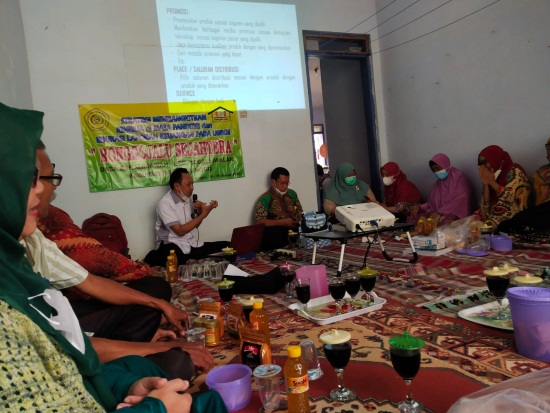 Pemaparan Strategi kinerja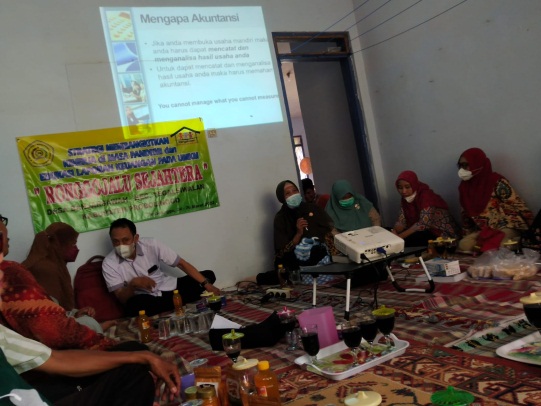 Pemaparan Laporan KeuanganKegiatan saat pemaparan	Setelah diadakannya pelatihan yaitu pemberian materi ( ceramah )dilanjutkan dengan tutorial.Tutorial ini terdiri atas simulasi pengelolaan persediaan dan mengelompokkan jenis jenis biaya  dalam usaha  yang digelutinya  serta bagaimana cara menyusun laporan keuangan sederhana.Selanjutnya peserta pelatihan  juga mendapat kesempatan untuk bertanya dan berdiskusi untuk menyampaikan permasalahan  seperti strategi  membangkitkan kinerja dan pembuatan laporan keuangan  yang selama ini dihadapinya.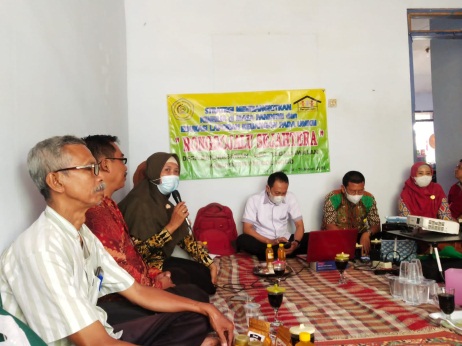 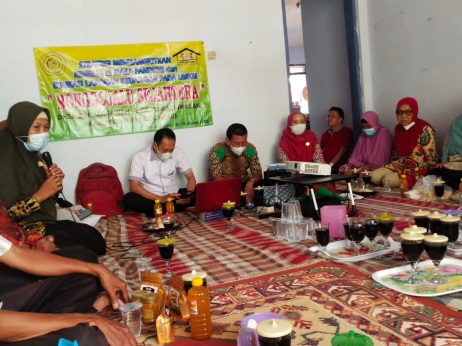 Sesi tanya jawab dan DiskusiHASIL DAN PEMBAHASAN	Pada awal kegiatan,peserta melakukan pendaftaran keikutsertaan dan mengisi presensi pada kegiatan ini.Tahap pendaftaran ini dilakukan untuk mengetahui jenis UMKM yang dijalankan para mitra UMKM.Pendaftaran juga ditujukan  untuk membuat  Whatssapp  Group,untuk membuka komunikasi  dan berdiskusi  mengenai kondisi usaha para mitra UMKM.	Dari usaha yang telah dirintis oleh para pelaku usaha serta lokasi para pelaku usaha,umumnya berada pada tempat yang cukup strategis.Para pelaku usaha UMKM peserta kegiatan ini  merupakan pelaku usaha mikro  dengan bidang usahanya  adalah penjual makanan kecil,took kue,toko  pakaian,dan lain lainnya yang ada di wilayah Ronggojalu Leces Kabupaten Probolinggo,seperti yang sudah dijelaskan sebelumnya. pedomman dalam penyusunan materi pelatihan pada kegiatan ini.Materi dirancang agar dapat memenuhi kebutuhan para pelaku UMKM yang merupakan mitra kegiatan ini.Adapun materi dalam kegiatan yang diberikan  meliputi :Strategi Peningkatan Kinerja UMKM Di Masa Pandemia.Strategi.Strategi merupakan sebuah proses penyusunan langkah langkah ke depan  yang dimaksudkan untuk membangun visi dan misi organisasi,menetapkan tujuan strategis dan keuangan perusahaan,serta merancang bagaimana cara kita tujuan yang telah ditetapkan bisa tercapai. Ada beberapa langkah yang ditempuh oleh UKM untuk merumuskan strategi diantaranya :Mengidentifikasi lingkungan yang akan dimasukiMelakukan analisis lingkugan internal dan eksternalMerumuskan factor factor ukuran keberhasilan dari strategi yang dirancang berdasarkan anlisis sebelumnyaMenentukan tujuan dan target yang terukurMemilih strategi yang paling sesuai untuk mencapai tujuan jangka pendek dan jangka panjang ( Hariadi dalam bukunya Manajemen Pemasaran ,2005 )b. Kinerja	Kinerja  atau performance adalah hasil kerja atau output yang dicapai oleh seseorang atau kelompok dalam organisasi,sesuai dengan wewenang dan tanggung jawab masing masing dalam rangka mencapai tujuan organisasi.Apabila kinerja individu baik,maka kemungkinan besar kinerja perusahaan atau organisasi akan baik.c. Kinerja Usaha Kecil	Kinerja perusahaan adalah hasil  dari banyak keputusan individu yang dibuat secara terus menerus oleh manajemen.Untuk mengukur kinerja perusahaan,akan lebih baik jika didasarkan pada ROI bukan pada margin laba/rugi ( Irham Fahmi,2015)Ada 4 faktor penyebab utama rendahnya kinerja usaha kecil dan menengah ( UMKM )di Indonesia yaitu:Hampir 60% usaha kecil masih menggunakan teknologi tradisionalPangsa pasar cenderung menurun karena kekurangan modal,lemahnya teknologi dan manajerialSebagian besar usaha kecil tidak mampu memenuhi persyaratan guna memperoleh bantuan dari BankTingkat ketergantungan    terhadap fasilitas pemerintah cenderung sangat besarSedangkan  kendala kendala yang umumnya dihadapi oleh usaha kecil dan menengah ( UMKM ) adalah :Produktivias rendahNilai tambah rendahJumlah investasi yang sangat kecilJangkauan pasar yang sempitJaringan usaha sangat terbatasAkses ke sumber modal dan bahan baku terbatasManajemen yang masih belum professional dan sumber daya manusia pada umumnya memiliki kualitas yang bisa bersaing untuk maju ( Hariadi,2005 ) Pengenalan  Akuntansi  Sederhana	Pelatihan penyusunan laporan Laba Rugi.Materi pelatihan ini berkenaan  dengan bagaimana menentukan pos pos yang termasuk dalam elemen laporan Laba Rugi seperti akun penjualan,akun pendapatan lain lain,lalu bagaimana menentukan harga pokok penjualan ( HPP ),serta menghitung komponen  biaya operasional yang akan menjadi beban beban yang dapat  mengurangi  perolehan saldo laba rugi bruto sehingga  dapat dihasilkan nilai akhir berupa laba bersih yang menjadi hasil akhir dari laporan  laba rugi yang merupakan laporan keuangan sederhana.( Materi dari bu Tatik )KESIMPULAN	Kegiatan pengabdian masyarakat berupa workshop dapat diikuti oleh peserta  dengan baik.Kegiatan ini telah dapat meningkatkan pemahaman para peserta.Dari kegiatan ini sangat efektif dan dapat mencapai tujuan kegiatan,karena para peserta  mampu memahami dan mulai menerapkan pencatatan persediaan dan keuangan dalam kegiatan bisnisnya.DAFTAR PUSTAKAIrham Fahmi,,Pengantar Manajemen Keuangan 2015Hariadi,Manajemen Pemasaran 2005Resista Vikaliana,Siti Mariam,Yusuf Rachmat Hidayat,Ika Aryani,2021 Strategi Peningkatan Kinerja UMKM Melalui Pendampingan Manajemen Persediaan Dan Akuntansi Sederhana Maslihan ,Dian Ayu Liana Dewi,2021 Strategi Peningkatan Kinerja      UKM Pembuatan Terasi Di Kabupaten RembangSutandi,Resista Vakaliana,Yusup Rachmat Hidayat ,Yuli  Evitha,2021 Strategi Peningkatan Kinerja UMKM melalui “ UMKM Naik Kelas “ Pada UMKM di Kecamatan  Cempaka Putih Jakarta Pusat.	Pendukung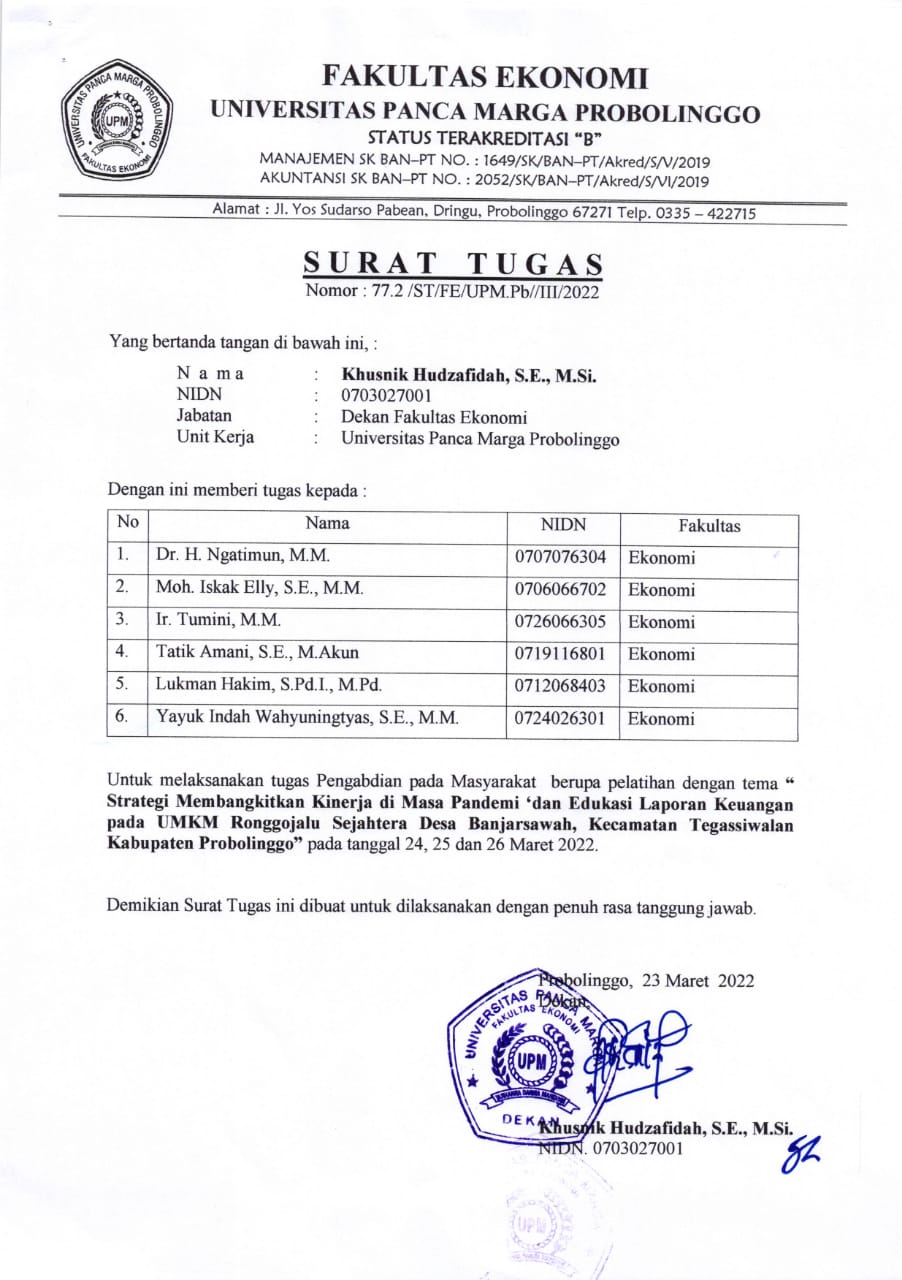 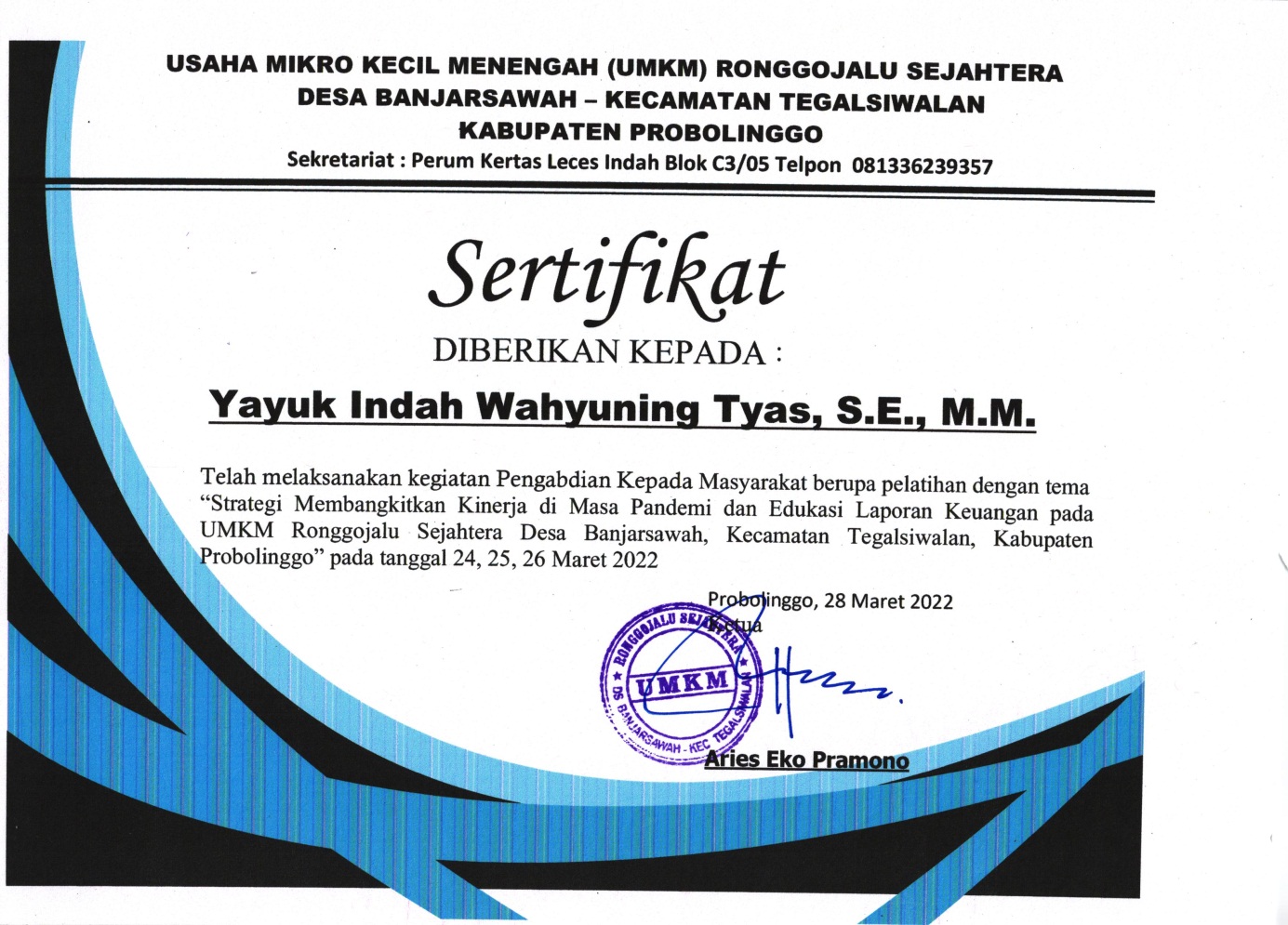 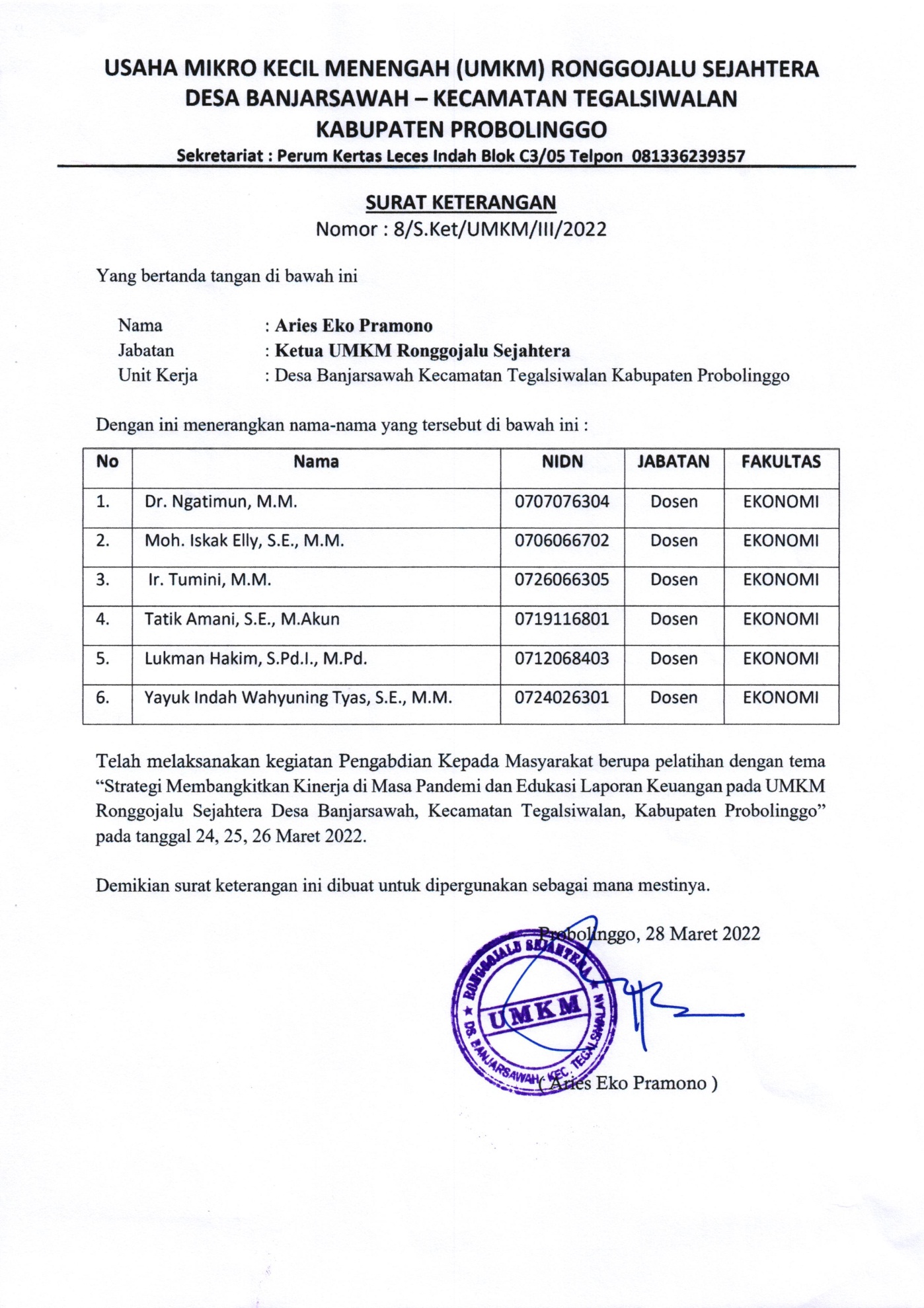 